NieuwsbegripIn oorlog zijn= landen hebben oorlogde kwestie= het onderwerp, het probleem of de vraaghet licht in de ogen niet gunnen= iemand niet kunnen verdragen, je gunt de ander niets.vrede sluiten= afspreken dat je niet meer vechtbeëindigen= er mee stoppenhet resultaat= wat er uitkomt, je hebt succes of niet.Tekenen= je handtekening zetten onder afspraken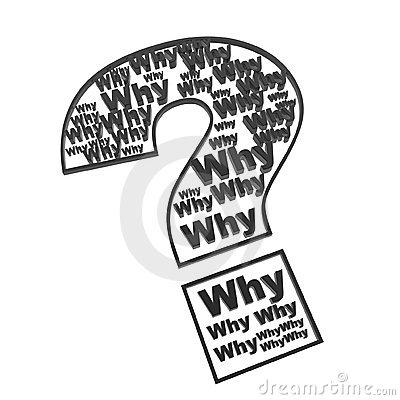 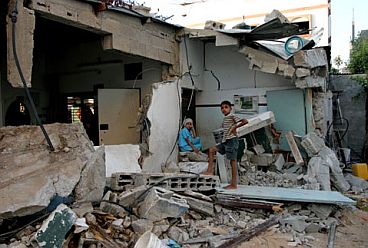 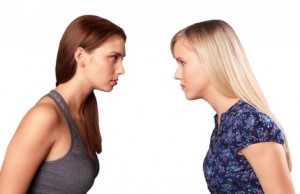 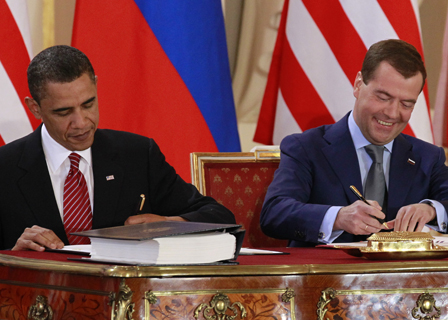 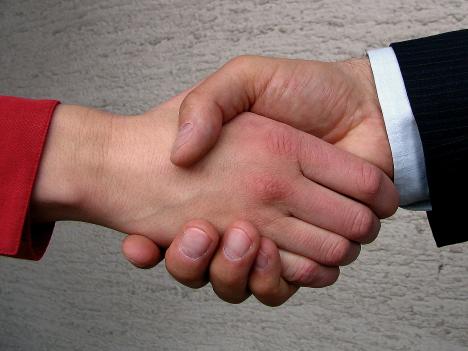 